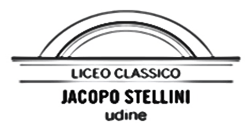 LICEO CLASSICO STATALE “JACOPO STELLINI”piazza I maggio, 26 - 33100 UDINE - telefono 0432504577 - codice fiscale: 80023240304e-mail: udpc010005@istruzione.it  - sito web: www.stelliniudine.edu.it - PEC: udpc010005@pec.istruzione.it______________________________________________________________________________________________Relazione Finale per Le VISITE E i Viaggi di Istruzione USCITA DIDATTICA/VISITA GUIDATA	  VIAGGIO D’ISTRUZIONE    VIAGGIO D’ISTRUZIONE ESTEROIl sottoscritto Prof./Prof.ssa  ___________________________________________________________________docente referente del Viaggio sottodescrittoclassi partecipanti     n.: _____________totale allievi effettivamente partecipanti      n. _____   su _____mezzo di trasporto  _____________________________________________________________________________dichiara cheaspetti organizzativi:complessivamente il viaggio è stato:	molto positivo	   positivo	     non molto positivo    perché (solo nell’ultimo caso) ________________________________________________________________				      	_________________________________________________________________la sistemazione in albergo è stata: 	ottima		          buona	  sufficiente 	 non appropriata    perché (solo nell’ultimo caso) ________________________________________________________________		      			_________________________________________________________________in generale i pasti sono stati:	abbondanti	   sufficienti	     	    scarsi	di buona qualità	   di scarsa qualitàil servizio di trasporto è stato: 	ottima                 buona	  sufficiente 	 non appropriato   perché (solo nell’ultimo caso) ________________________________________________________________		      			_________________________________________________________________intervento di guide (se previsto) è stato: 	ottimo                 buono	  sufficiente 	 non appropriato   perché (solo nell’ultimo caso) ________________________________________________________________		      			_________________________________________________________________costo in relazione ai servizi è stato: 	ottimo                 buono	  sufficiente 	 troppo alto/del tutto inadeguatoperché (solo nell’ultimo caso) ________________________________________________________________Eventuali considerazioni se insoddisfatti: _______________________________________________________________________ _______________________________________________________________________________________________________________________aspetti culturali-formativi-socializzanti:coinvolgimento degli alunni è stato:  soddisfacente		  sufficiente			  parziale		  insufficienteperché (solo nell’ultimo caso) ________________________________________________________________comportamento degli alunni è stato complessivamente:  soddisfacente		 sufficiente			 parziale		  insufficienteperché (solo nell’ultimo caso) ________________________________________________________________ricaduta sugli apprendimenti degli alunni è stata:  ottima		 buona		 sufficiente		 parziale	 insufficienteperché (solo nell’ultimo caso) ________________________________________________________________Obiettivi culturali, formativi e socializzanti raggiunti:________________________________________________________________________________________________ ______________________________________________________________________________________________ ____________________________________________________________________________________________ ____________________________________________________________________________________________Altre osservazioni:  _____________________________________________________________________________________________________________________________________________________________________________ ______________________________________________________________________________________________ data, _________________________	Il Docente Referente - firma  ______________________________I docenti accompagnatori:prof. __________________________________		firma ________________________________________prof. __________________________________		firma ________________________________________prof. __________________________________		firma ________________________________________prof. __________________________________		firma ________________________________________META:PERIODO:dal                                  alTotale giorni:Docenti accompagnatori (Cognome Nome)Classe1.2.3.4.5.6.7.8.